27 ноября 2019 года в ГУ  «ЦСОН Кореличского района» с социальными работниками прошла встреча по теме «Профилактика ВИЧ инфекции». Учасникам встречи прочитана лекция на данную тему, розданы МНИ по профилактике ВИЧ инфекции. Особое внимание првлекло участников к экспресс-тестам и ананимному обследованию на ВИЧ. Показан видеоролик по профилактике дискриминации ВИЧ инфицированых.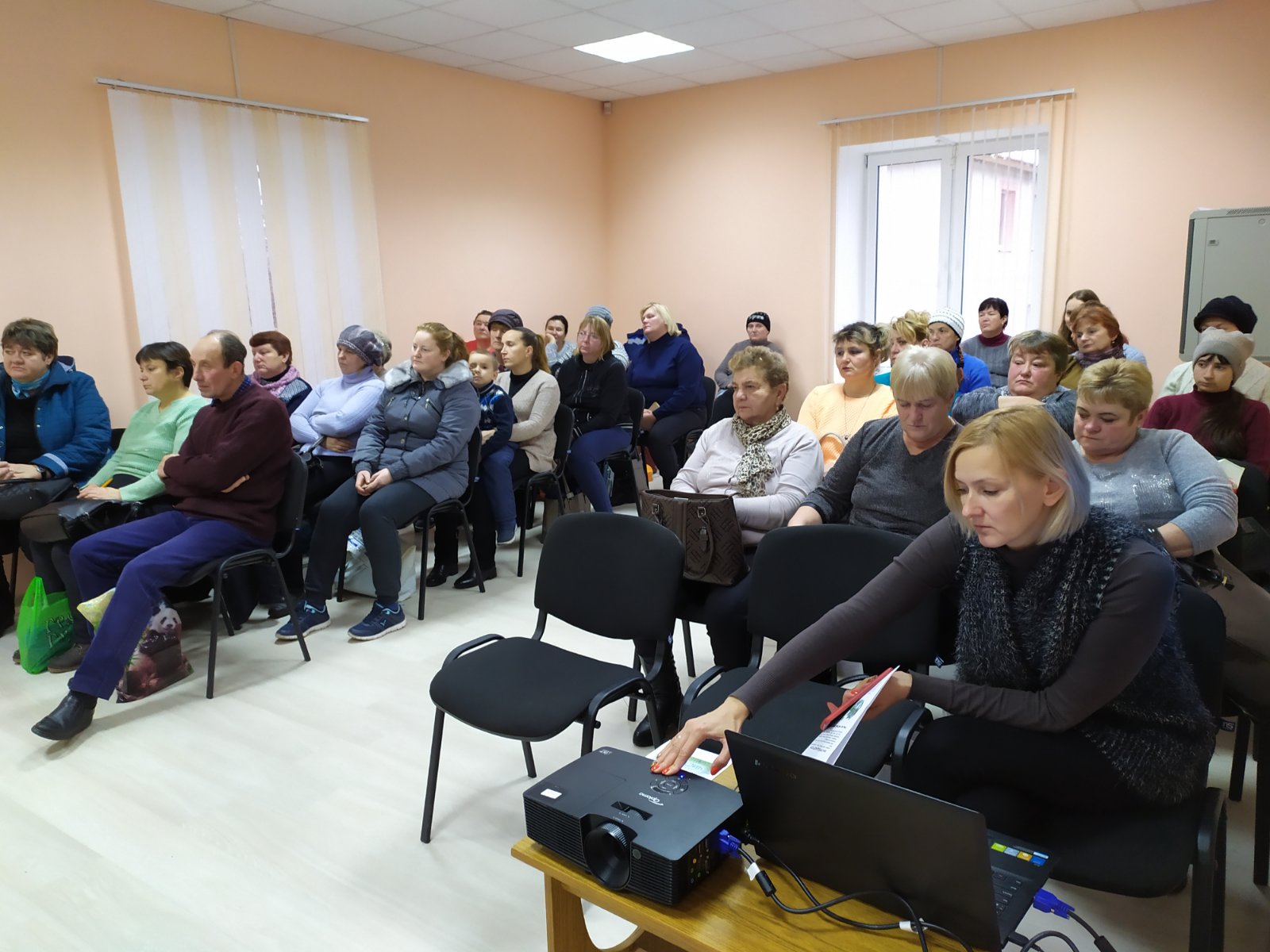 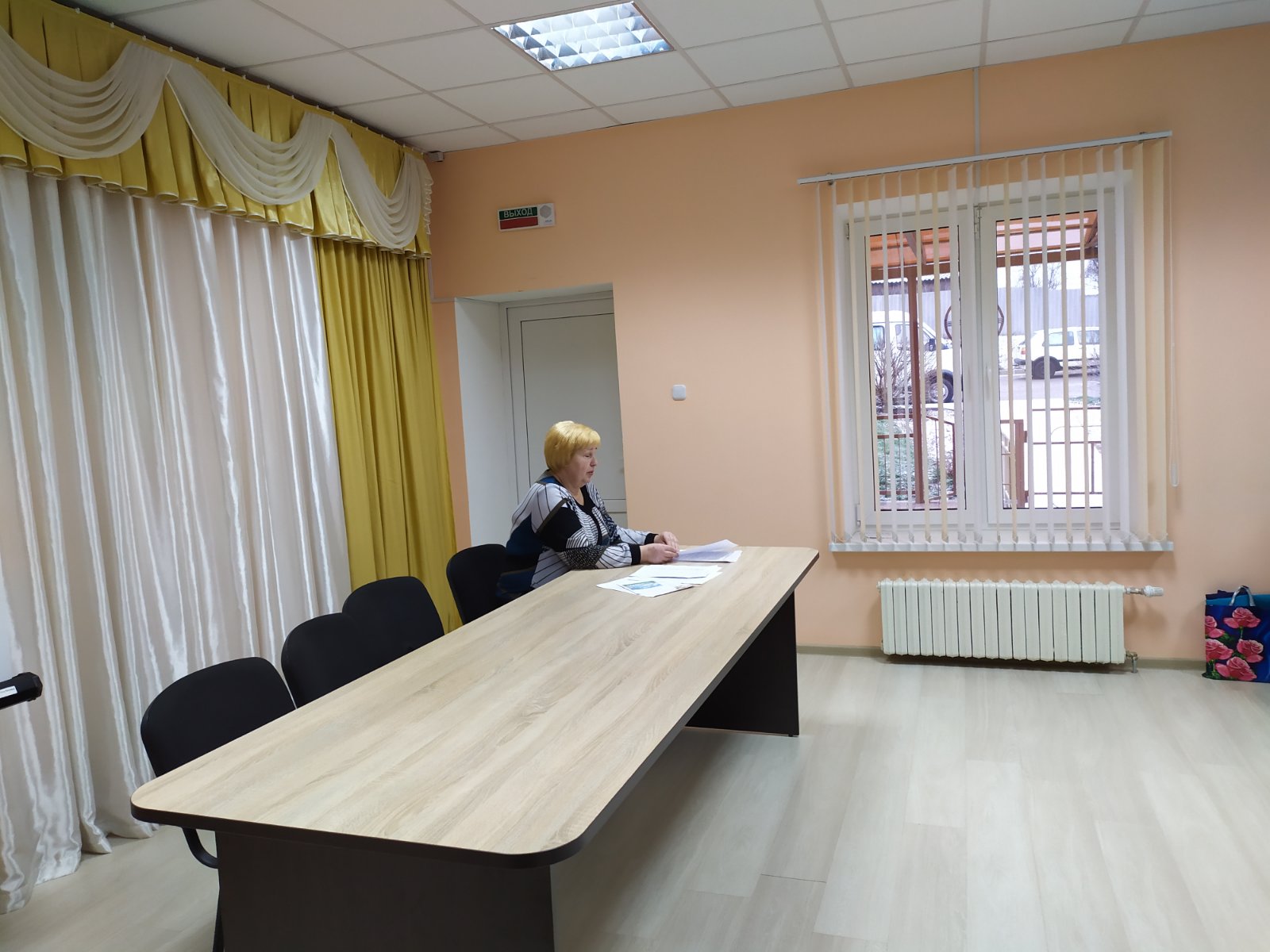 